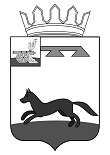 АДМИНИСТРАЦИЯ  МУНИЦИПАЛЬНОГО   ОБРАЗОВАНИЯ«ХИСЛАВИЧСКИЙ   РАЙОН» СМОЛЕНСКОЙ  ОБЛАСТИП О С Т А Н О В Л Е Н И Еот  30 августа 2019 г.  № 308Об установлении денежных   норм питания на 2019/2020 учебный год по муниципальным бюджетным общеобразовательным учреждениям муниципального образования «Хиславичский район» Смоленской областиАдминистрация муниципального образования «Хиславичский район» Смоленской области     п о с т а н о в л я е т:Установить с 2 сентября 2019/2020 учебного  года питание обучающихся  в группе продленного дня муниципальных бюджетных общеобразовательных учреждений за счет средств родителей. Оплату производить до 15 числа каждого месяца за текущий месяц (авансовый платеж).Установить с 2 сентября 2019/2020 учебного года норму питания на одного воспитанника в интернатах при школах за счет средств местного бюджета в размере 66 рублей в день исходя из среднего функционирования интернатов при школах 175 дней. Удельный вес воспитанников, получающих бесплатное питание за счет средств местного бюджета в перерасчете на полностью освобожденных 62,5 %. Из них 25 % - полностью, остальные – половина размера платы за питание.Обеспечить с 2 сентября 2019/2020 учебного года на территории муниципального образования «Хиславичский район» Смоленской области организацию бесплатными горячими завтраками обучающихся 1-4-х классов муниципальных бюджетных общеобразовательных учреждений за счет средств местного бюджета в размере 27 рублей в день. На основании Постановления Администрации Смоленской области от 21.05.2019 года № 303 «О дополнительной мере социальной поддержки учащихся 5-11-х классов областных государственных общеобразовательных организаций, муниципальных общеобразовательных организаций из малоимущих семей в виде обеспечения бесплатными горячими завтраками на 2019/20 учебный год», установить с 2 сентября 2019/2020 учебного  года на территории муниципального образования «Хиславичский район» Смоленской области дополнительную меру социальной поддержки обучающихся 5-11-х классов  муниципальных бюджетных общеобразовательных учреждений из малоимущих семей в виде обеспечения бесплатными горячими завтраками на сумму не более 27 рублей в день за счет средств областного бюджета.Контроль за исполнением настоящего постановления возложить на заместителя    Главы муниципального образования  «Хиславичский район» Смоленской области по социальным вопросам - начальника Отдела образования и молодежной политики О.А.  Максименкову.И. п. Главы муниципального образования «Хиславичский район»Смоленской области                                                                               Ю.В. ЕпифановОтп. 1 экз. – в делоИсп.: О.В. Александрова«_____» ____________ 2019 г.Разослать: прокуратура-1, Отдел образования -2.